		    Town of North Stonington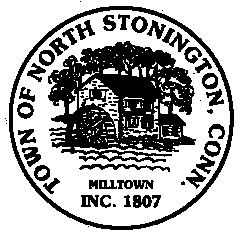          				  Board of Selectmen Meeting	                                    North Stonington Senior Center				               July 25, 2017				                   7:00 PMAGENDA           1.    Call to Order/ Roll Call2.    Pledge of Allegiance3.    School Modernization Project 		$1.59M Budget Update		Commissioning Services Award				Schedule/Future Bond Anticipation Notes4.    Hyde Mill Pent way Cottage 5.    Northern Town Boundary6.    Project Updates7.    Minutes8.    Correspondence	9.    Public Comments and Questions 10.  Adjournment